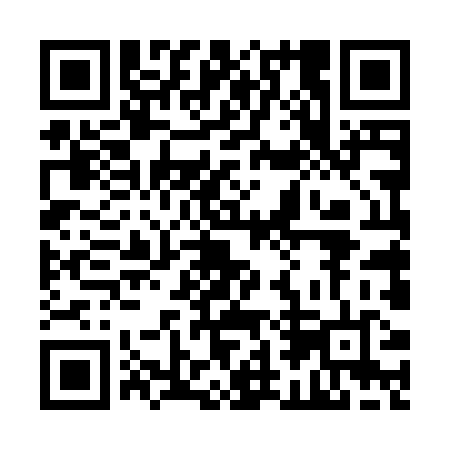 Ramadan times for Zliten, LibyaMon 11 Mar 2024 - Wed 10 Apr 2024High Latitude Method: NonePrayer Calculation Method: Egyptian General Authority of SurveyAsar Calculation Method: ShafiPrayer times provided by https://www.salahtimes.comDateDayFajrSuhurSunriseDhuhrAsrIftarMaghribIsha11Mon5:485:487:171:124:347:077:078:2612Tue5:475:477:151:114:357:087:088:2713Wed5:455:457:141:114:357:097:098:2814Thu5:445:447:131:114:357:097:098:2915Fri5:435:437:121:114:357:107:108:2916Sat5:415:417:101:104:367:117:118:3017Sun5:405:407:091:104:367:117:118:3118Mon5:395:397:081:104:367:127:128:3219Tue5:375:377:061:094:367:137:138:3220Wed5:365:367:051:094:377:147:148:3321Thu5:345:347:041:094:377:147:148:3422Fri5:335:337:031:084:377:157:158:3523Sat5:325:327:011:084:377:167:168:3624Sun5:305:307:001:084:377:167:168:3625Mon5:295:296:591:084:377:177:178:3726Tue5:275:276:571:074:387:187:188:3827Wed5:265:266:561:074:387:187:188:3928Thu5:255:256:551:074:387:197:198:4029Fri5:235:236:531:064:387:207:208:4030Sat5:225:226:521:064:387:217:218:4131Sun5:205:206:511:064:387:217:218:421Mon5:195:196:501:054:387:227:228:432Tue5:175:176:481:054:387:237:238:443Wed5:165:166:471:054:387:237:238:454Thu5:145:146:461:054:397:247:248:455Fri5:135:136:441:044:397:257:258:466Sat5:115:116:431:044:397:257:258:477Sun5:105:106:421:044:397:267:268:488Mon5:085:086:411:034:397:277:278:499Tue5:075:076:391:034:397:287:288:5010Wed5:065:066:381:034:397:287:288:51